FOR IMMEDIATE RELEASE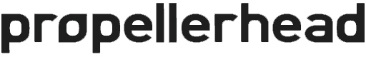 Propellerhead Offers New Rent-to-Own Option for Reason Rack Extension PluginsFlexible Rent-to-Own model offers unique way to pay off Rack Extension plugins at your own paceSTOCKHOLM, Sweden, October 24, 2018 — Propellerhead Software today launched a Rent-to-Own program for select Reason Rack Extension plugins. In addition to traditional purchasing options, the new Rent-to-Own program offers an affordable, flexible way to expand your Reason Rack. For just $9.99 per month, you can rent top-selling Rack Extensions — with every payment going toward owning them outright.“It’s now easier and more affordable than ever to access the world’s most popular Rack Extensions with our new Rent-to-Own program,” said Lukas Lyrestam, Product Manager of Propellerhead. “The best part is that there are no commitments. You can cancel anytime or pause payments for as long as you want – interest-free.”Since its release in 2012, Propellerhead’s Rack Extension platform has emerged as a powerful audio plug-in format, with over 200 active developers, and more than 400 instruments and effects now available via the Propellerhead online store. Rack Extensions integrate seamlessly into the Reason rack, combining excellent sound, smooth workflows, and rock-solid stability with the intuitive routing, automation, deep editing, and flexibility that Reason users expect.Watch the Propellerhead Rent-to-Own program video here.To learn more about the Rent-to-Own program, visit propellerheads.se for further details.Pricing & AvailabilityRack Extensions are sold as standalone products or can be purchased through the Rent-to-Own program on Propellerhead’s online store. The following Rack Extensions are currently available for 9.99 USD/EUR per month via Rent-to-Own, with more coming soon:Eligible Rack Extension plugins in the Rent-to-Own program:Parsec Spectral SynthesizerUmpf Club DrumsLayers Quadrasonic Sample Player PX7 FM Synthesizer Fingerpicking Nylon A-List Acoustic GuitaristPhoto file: rto-press-image.jpgPhoto caption: Propellerhead Software today launched a Rent-to-Own program for select Reason Rack Extension plugins.About Propellerhead SoftwareFormed in 1994, Propellerhead Software is a privately owned company based in Stockholm, Sweden. Renowned for its musician-centric approach, Propellerhead has created some of the world’s most innovative music software applications, interfaces and technology standards. Musicians, producers and the media have praised Figure, Reason, ReCycle and ReBirth applications for being inspiring, great sounding and of impeccable quality. Technologies such as ReWire and the REX file format are de-facto industry standards, implemented in all major music software. Today, Propellerhead’s products are used all over the world by hundreds of thousands of professionals and enthusiasts for all kinds of music making. http://www.propellerheads.se Press contactsFor further information, please contact our press representative:Ed James
ed@clynemedia.comFor online press releases, high-resolution images and other media resources, please go to www.propellerheads.se/press